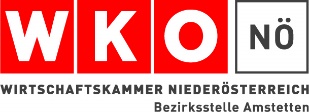 Bildungsmeile 2022

Klicken Sie auf den Firmennamen, um zur Website des teilnehmenden Betriebes zu gelangen.